Library EContent Access Project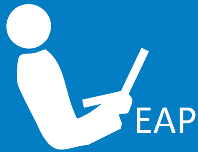 Funded by NYPL, IMLS, and hosted in part by DPLA, our partners will deliver the following:the Library Simplified e-content reader application, a “one-stop” launching point;a public domain library of ebooks accessible through Library Simplified or other interfaces;The technology components supporting the ConnectED Open eBooks, including configuring the Library Simplified app to support users of the Open eBooks collection.Plans, sustainable suggestions, and the infrastructure for a Library Exchange of public domain and publisher-provided eContent with attractive pricing and easy access to titlesSimplyE    The name for the consortial Library Simplified appFor more information: Visit http://www.librarysimplified.org/LEAP-project-design.html or http://www.librarysimplified.org/email mblackwell@stmalib.org, or michelle@dp.laLibrary EContent Access ProjectFunded by NYPL, IMLS, and hosted in part by DPLA, our partners will deliver the following:the Library Simplified e-content reader application, a “one-stop” launching point;a public domain library of ebooks accessible through Library Simplified or other interfaces;The technology components supporting the ConnectED Open eBooks, including configuring the Library Simplified app to support users of the Open eBooks collection.Plans, sustainable suggestions, and the infrastructure for a Library Exchange of public domain and publisher-provided eContent with attractive pricing and easy access to titlesSimplyE    The name for the consortial Library Simplified appFor more information: Visit http://www.librarysimplified.org/LEAP-project-design.html or http://www.librarysimplified.org/email mblackwell@stmalib.org, or michelle@dp.la